Vermilion Minor Hockey Board Meeting MinuteMarch 28, 2017In Attendance: Shaun Cadrain, Jay Stepanick, Mike Krips, Darren James, Kimberly Tiffinger, Sarah Howe, Sandra Katuski, Carla Myshaniuk, Lisa Rochford, Kim Thompson, David Eremko, Durwin Selte, Leslie Carlson, Tara Garnier1.  Call to Order:  7:05 pm by Lisa2.  Approval of Agenda: Tournament Fees were added to the agenda.  Motion by Dave to approve the agenda, carried.3.  Approval of minutes:  Previous minutes were reviewed and moved by Shaun, seconded by Dave, all in favor.4.  Old Business: 5.  New Business:President ReportVermilion’s Canada 150 Project- on May 8 and 9 the Town of Vermilion will be welcoming the Canada 150 Mosaic team of artists.  Vermilion Minor Hockey has been invited to participate.  Participants will paint a tile and the finished project will be mounted in the foyer of the stadium.Sports Portraits- Nick Sperounes contacted VMHA with details on his Photography business.  Will pass on to our tournament coordinator and they can contact him if they would like him to attend their tournaments for action shots.  VMHA is happy with their current photographer so no change is needed.Hockey Alberta- NEAHL meeting is April 8- Zone meeting is either May 6 or 7VP of Development ReportPlayer Evaluations- Outside evaluators would come in approx. 3 weeks after ice times have started, cost is $6000 ($1500 per group), would take place tentatively Oct. 7 and 8.  The teams would then be in place before the NEAHL scheduling mtg.  A discussion followed about the cost of the camp and who has the final say in the teams.  Dave looked into other groups with a cost of $8000-$10,000.  VMHA is trying to eliminate controversy and provide a process that is fair and consistent for all.  The coach has the final say in their team.  Dave made the motion for VMHA to bring in an independent body to evaluate players, seconded by Shaun, all in favor.Coach Evaluations- The deadline to have coach evaluations in is done.  Need to look into another way to evaluate coaches, current process allows anybody to go in and fill out the evaluation and they can fill it out more than once.Coach Selections- Hoping to have coaching candidates in place by Aug. 31, not for each team but each division VP of Business ReportTeam account spending- Some teams believe that if they put the money into their team accounts they don’t get to spend it.  Kim made the motion to amend the team accounts as presented, seconded by Leslie, all in favor.6.6 Team Accounts Guidelines 1. If a tournament is to be cancelled, the Director of that age category must notify the President, VP of Development or business so that it may be discussed at the next Board meeting or discussed ASAP before cancellation. 2. Team accounts are put in place for the benefit of each team. The money shall not be spent carelessly or unreasonably. The funds solely come from the proceeds of each team’s home tournament, donations or fundraising taken on by the team.   If a tournament is to be cancelled, the director of that age category must notify the President, VP of Development or VP of Business so that it may be discussed at the next Board meeting or discussed ASAP before cancellation, as team funding through the team account will be affected.  Any deficits incurred from over expenditure from the Team Account will be the responsibility of the parents/guardians of that team.  In order to allow for ongoing development and growth of all VMHA players, funds generated from each tournament will be set aside and placed into Tiger Pride.    The following schedule will apply based upon the number of VMHA teams in the home tournament:  1 Team $652 Teams $35 3 Teams $25  All residual funds will then be for the use by the team to fund their activities throughout the year within their own discretion, and in accordance with the guidelines/suggestions noted below.    3. Minor Hockey Executive must approve each expenditure from all Team Accounts. A detailed request for approval may be submitted by the Director or manager in writing, a minimum of 7 days prior to the occurrence, to a member of the Executive Approval Committee which consists of:                              - VP of Business                              -VP of Development                              -Team Accounts Treasurer Or; The Director or Manager may attend the next Board meeting, time permitting. There must be sufficient funds in the Team Account to cover the request. The Team Accounts Treasurer will keep a copy of the request for record. 4. a)  Each team is allowed one away tournament, paid by the Team Account, prior to hosting your own tournament; the Team Account will must be reimbursed for the fee of that first away tournament.    b)  If that team chooses to attend an extra away tournament before hosting their own home tournament the parents/guardians of that team must pay for the tournament fee.  The parents/guardians will be reimbursed by the Team Account after they host their won tournament, providing sufficient funds are available in the Team Account.      c)     Each team may attend as many away tournaments as they wish providing league games, league play off games and provincial play downs are completed within the allowable time. Also, any deficits accumulated in the Team Account will be the responsibility of the parents/guardians of that team. 5.  Busing may be paid out of team accounts. . There must be sufficient funds in the Team account at the time of the request to cover the expense: otherwise, the expense will be the responsibility of the parents/guardians making the request. There is no alcohol on buses that are transporting people to and from Vermilion Minor Hockey events. 6.  Team Accounts shall not be used to purchase team jackets, track suits or any other such clothing, however, embroidery expenses may be funded through the Tiger Development Account pending approval of the Executive Approval Committee. 7. Year-end Windup-$25 .00 per player to a max of $400.00/team may be spent from the Team Account. The windup must be approved by the Executive Approval Committee as stated in 3. or the Director/manager may attend the March Board meeting. Coach/Manager gifts shall not be funded from Team Accounts.           -Please note: All team windup events shall be held in Vermilion. The money used from the Team Accounts must be spent in Vermilion. Vermilion businesses support VMHA . 8. Teams that do not receive team building sponsorship (i.e. Dodge Caravan, Scotia Bank) may spend up to $200.00 from their team account on a team building activity providing sufficient funds are available. The team building activity must be approved by the Executive Approval committee as stated in section #3. This activity cannot be in conjunction with the wind up party. 9.  a team attending an away tournament may pay for the coach’s hotel room from the Team Account if the coach is a non-parent of a player on that team. In addition, a hospitality room may be paid for from the Team Account. This room would be used as a common room for all players, coaches and parents/guardians to gather. This expenditure must be approved by the Executive approval committee as stated in 3. 10. Any money remaining in the combined Team Accounts at year end over the minimum balance of $8000.00 will be deposited in the Tiger Pride Account. This account will be used to fund:  Team Accounts will maintain a float of $8000 at the beginning and end of the season.  All team Accounts will be balanced by May 1.                        a)     Minor Hockey Week                          b)     Tiger Hockey Promotions                          c)      Tiger Hockey Pride                        d)      Player Development  eg. Power Skating clinics, Goalie clinics, Coaches Clinics                          e)       Special Tournament expenses. 11.  If a team attends a Provincial tournament or the Alberta Winter Games tournament, the registration will be paid by VMHA from the General Account.  Expenses such as mentioned above, may be paid from the Team Account. If sufficient funds are not available in the Team Account then they are the responsibility of the parents/guardians of the team. Any expenditure must be approved by the Executive Approval committee as stated in 3. 12.  If a team attends a Provincial tournament or the Alberta Winter Games tournament and money is available from the team account, $25/player may be used for water, snacks, and meals or as needed. Receipts must be provided. Any expenditure must be approved by the Executive Approval committee as stated in 3. 13. A team may borrow up to $20 per registered player on the team from VMHA, to be repaid to VMHA at the end of the tournament through proceeds for the tournament or parental reimbursementConcession - Discussion was held about the feasibility for VMHA to continue to run the concession.  As long as VMHA continues to make a profit we will run it.  Will ask the town for a new till and better menu boards.  VMHA needs to host provincials to bring in more revenue.C.) Tournament Fees-Mike made the motion to increase VMHA tournament fees by $100 per team for Peewee and up divisions, seconded my Shaun, all in favor.Treasurer ReportAccount balances as of February 28, 2017General Account $49,219.92
Concession Account $18,583.71
Plan 24 $12,768.35
GIC $11,428.82Raffle Account as of March 1, 2017 $13,050.00Income & Expense report – see attachmentRegistrar Report-nothing to reportDiscipline Coordinator Report- year went goodFundraiser Report- So far $16550 has come in from the raffle tickets- Discussion was held on what the money brought in from the fundraisers this season is being used for as VMHA will be questioned.  VMHA will use the money on independent evaluators, Tim Green camp and coaching screens, Jerseys etc as well as bringing VMHA out of the red.Team Accounts ReportAccount Balances as of Feb.28, 2017Team Account - $27,701.87Tiger Development - $6576.51Concession Report- Only one family didn’t work a shift- Discussion was held on the wages that the people that are hired to work shifts for parents or shifts that aren’t filled.  They will be below minimum wage.  Carried forward.Equipment Report- Some equipment has come in- Suggested that VMHA buys 4 full sets of jerseys- Equipment swap should be planned earlier than last yearWebsite Report- not in attendanceDirector’s ReportInitiation (Sarah Howe) - all goodNovice (Kim Tiffinger) – nothing to reportAtom (Kevin Beaudette) – all goodPeewee (Jay Stepanick) – all goodFemale Atom/Peewee (Mike Krips)- all goodBantam (Susie Georget) – not in attendanceMidget (Ken Myshak) – not in attendanceFemale Bantam/Midget (Jessica Heinrich) – all goodCoach Mentor Report – nothing to report6.  Open Forum:- Discussion was held about those willing to let their names stand for the open Executive and Board positions.7.  Next Meeting: April 12 @ 7pm8. Adjournment: 9:19pm___________________________			_________________________	President						Secretary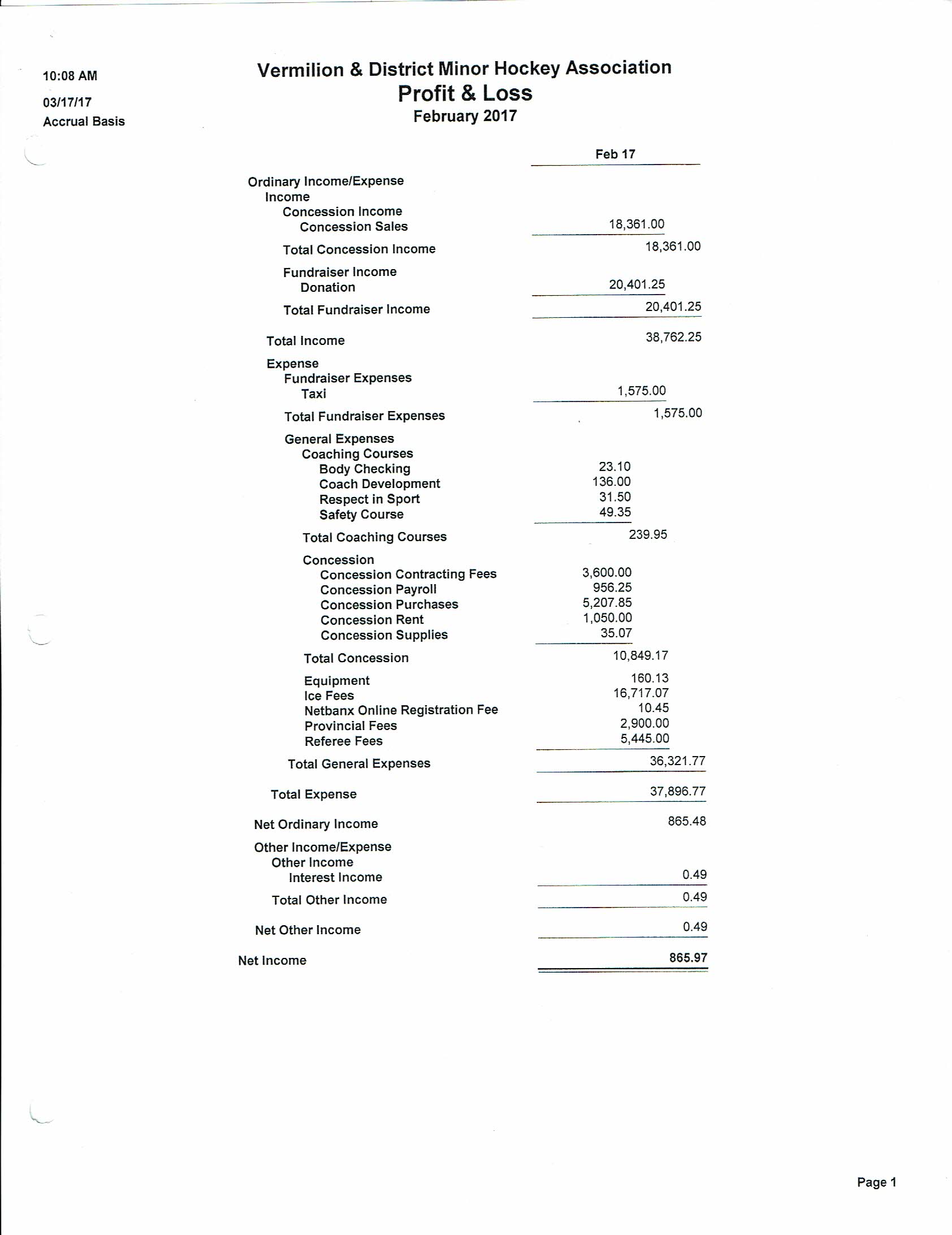 